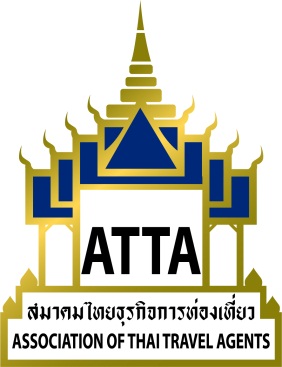 ใบตอบรับชื่อ......................................................นามสกุล................................สมาชิกเลขที่  .........................................บริษัท................................................ตำแหน่ง..............................   E-mail....................................................โทรศัพท์......................................... มือถือ......................................โทรสาร................................................... ขอสมัคร(ระบุจำนวน)...................หลักสูตร รวมเป็นเงินที่ต้องชำระ........................บาทบริษัทละ 1 ท่านต่อหลักสูตร                             หลักสูตร                                                                        วัน/เดือน/ปี                     ค่าใช้จ่าย(บาท)                                                (รวมภาษีมูลค่าเพิ่ม)                หลักสูตร Ready Website (Intensive)                                 วันพุธ ที่ 15 พฤศจิกายน 2560                  535.-                   หลักสูตร   Advertising Design (Intensive)                         วันพุธ ที่ 22 พฤศจิกายน 2560                  535.-   	  หลักสูตร   3D Animation with 3DS MAX (Intensive)     วันพุธ ที่ 29 พฤศจิกายน 2560                  535.-   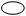                      กรุณาส่งใบตอบรับ/Pay-in  มายังสมาคมฯ : โอนเงินมาที่     ธนาคารกสิกรไทย สาขาพัฒน์พงศ์   ชื่อบัญชี “ สมาคมไทยธุรกิจการท่องเที่ยว”    เลขที่บัญชี 011-1-71468-1 ประเภทออมทรัพย์  และส่งใบ Pay-in มาทาง โทรสาร 0-2237-6045   หรือ  E-mail edu@atta.or.th     ทางสมาคมฯ   ขอสงวนสิทธิผู้เข้าอบรมจากการจองและชำระค่าใช้จ่ายตามลำดับ  กรุณาโทรมายืนยันการเข้าร่วม    ผู้ประสานงาน:  1. คุณสิรินพร        นทีสรรพวุฒิ      โทร.(02)237-6046-8   ต่อ  14	          2. คุณวิษณุ           พฤฒิวรรณ      โทร.(02)237-6046-8   ต่อ  17                                            ***********************************************